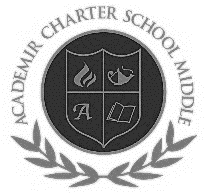 ACADEMIR CHARTER SCHOOL MIDDLE  - TITLE I SCHOOLECOLOGY COURSE SYLLABUS2017-18	Period: _8__Teacher: Mrs. Crespo, Room: 221Teacher Email Address: cresposcience@gmail.comTeacher Website: crespoacademir.weebly.comOffice Hours: Monday – Friday 8:00 a.m. to 4:00 p.m.School Phone:  (305) 967- 8492Course Overview:	The middle school Research elective course is based on research science integration of the Everglades Restoration Curriculum for South Florida along with the Project Lead the Way (PLTW) program to promote science, technology, engineering, and math skills.  This course is designed to help raise awareness about America’s most important wetland ecosystem and national treasure, the Everglades.  Students will be presented with class activities, hands-on laboratory exercises, projects, field-trips, as well as problems to solve that increase their understanding and critical thinking skills based on the researched topics.  Lessons are aligned to the Next Generation Sunshine State Standards, the Common Core Standards, and the Everglades Literacy Conceptual Framework Fundamental Concepts.  Project Lead the Way (PLTW) Overview: This program allows for the integration of research and problem-based learning reflective of real-world scenarios and careers.  This school’s course will integrate curriculum on: Energy and the Environment. Class Materials: Students must have the following items:1.5 – 2 inch, 3-ring hard cover binder (any color) with pockets 5 dividers:Bell / Exit NotesVocab CW / LabsHW (Home Learning)1 black pen, 1 blue pen, 1 red pen, 1 pencilany lined paper (placed in Notes/Vocab)highlightermini stapler3-ring hole puncher 2 glue sticks and 1 scissor School Student Agenda (to copy HW)Parent – Teacher Communication	The best way to reach me is via email cresposcience@gmail.com or visiting the school’s website (http://academircharterschoolmiddle.com/), which has a link to my email. I will do my best to provide a timely response but please allow up to 48 hours to correspond.   Should you wish to schedule a conference please call the office so that they may coordinate a convenient date and time.There will be a link provided on my teacher website (crespoacademir.weebly.com) that will take the student to our teacher Planbook home learning section directly to see the projected upcoming home assignments for the week.  Also, in preparation for future field trips, please also submit parent/guardian contact info online at: https://goo.gl/forms/mqHUncijsJ2rqTbb2  Remind AppAll students are required to download and sign up on the app Remind.  This app is free and is utilized for important information.  The class code will be provided on the first day of class. Parents are highly encouraged to sign up as well. Class Expectations, Rules and ProceduresAll students are expected to respect others and their environment. All students are expected to be well-rested, well-fed, and arrive prepared for class with supplies every day.All students will be expected to remain on task and follow all procedures related to class activities.Arrive on time to class.  Students will be advised that repeated tardies will lead to a conduct grade drop and a detention.All assignments must be turned in on the assigned due date.  No assignments will be accepted late unless you have an excused absence.Cheating will not be tolerated and will result in an immediate “F”.Consequences:Verbal warningMove seatCall homeDetention with note homeParent-Teacher Conference MeetingGrading System:Quizzes and Projects: 35% Homework and participation: 15%Classwork (includes Bellringers/Exit Tickets): 25% Labs: 25%90 – 100 =A89 – 80 = B79 – 70 = C69 – 60 = D59 and below = FMake-Up:It is the responsibility of students to make up ANY missed assignments. If a student has an EXCUSED absence, that student will have the number of days missed plus one day to complete any makeup work. If a student has an UNEXCUSED absence, any assignments given on the day absent will result in an “Z”(zero) in the gradebook and will NOT be allowed to make up.Late Projects: Late projects will ONLY be accepted ONE (1) class day late and will receive a letter grade of 75% ‘C’ as the highest possible grade.  Homework:Science homework will be given to reinforce class work and will be posted on the teacher website.  Please note that home learning on the website is tentative throughout the week.  It is the students’ responsibility to copy their HW every day in class. Homework will NOT be accepted late.  Homework is vital for student success.LAB REPORTSNo student who has not returned a signed Science Safety Contract will be allowed to participate in lab activities.  All lab reports are to be completed in the following format.  All lab reports must be typed and include a cover page: last name, first namedate, periodLab TitleObjective:
* What question(s) are you trying to answer? 
* What is the purpose of the experiment?Hypothesis:
* Write a possible solution for the problem.
* Make sure this possible solution is a complete sentence.
* Make sure the statement is testable. Materials: 
* Make a list of ALL items used in the experiment typed in bullet form.Procedure: 
* Write the steps you followed to complete the lab in # sequence. 
* Your procedure should be written so that anyone else could repeat the experiment.Observations:
* This section should include all information you experienced with your senses (eyes, smell, touch, taste, hear).
 * All analysis questions should be included as part of your observations.Results:
* This section should include any data tables, graphs, or charts.
* You may attach a separate sheet(s) if necessary.
* All tables, graphs and charts should be labeled appropriately.
* A minimum of 3 sentences written explanation of the data tables, graphs, or charts.

Conclusion:
* Accept or reject your hypothesis.
* EXPLAIN why you accepted or rejected your hypothesis using data from the lab.
* Include a summary of the data - averages, highest, lowest...etc. to help the reader understand your results.
* List one thing you learned and describe how it applies to a real-life situation. SYLLABUS ACKNOWLEDGEMENT SHEETParents and students, please read , sign, and return  this form.  Teacher Name: Mrs. Crespo				 Subject:  Ecology Period:   8_     My child and I have reviewed and understand the expectations and policies as presented in the syllabus. We also acknowledge the availability of all class information and the syllabus online through the teacher website. ______________________________________			______________________________________ Parent/Guardian Signature					Student Signature______________________________________ 			______________________________________ Print Name                                                                                    Print Name_____________________ 		______________Relationship to Student 		DateI would greatly appreciate it if you would provide the following information so that I may be able to contact you and share any pertinent information regarding the class or your child. Thank you very much for your time!How would you like to be contacted?     (Home)________________________________________     (Work)________________________________________     (Cell) _________________________________________      (E-mail)___________________________________________________